Unit 16: Can I use it?Vocabulary معاني الكلماتLaptop:   جهاز حاسوب متنقل 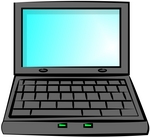 Screen:              شاشة 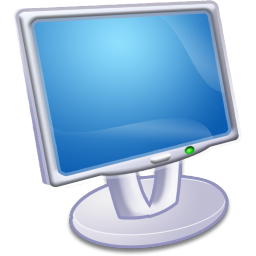 Turn on: يُشَغل\ يُضيء     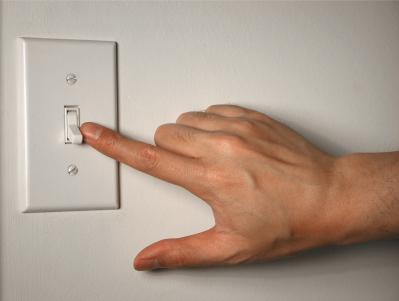 Use: يستعمل\ يستخدم  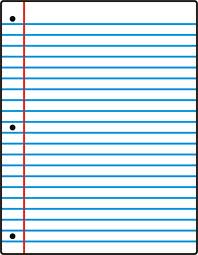 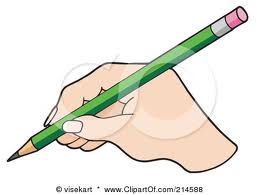 Click:ينقر        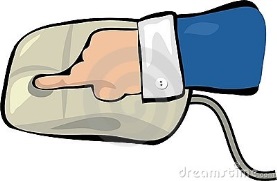 Mouse: الفأرة              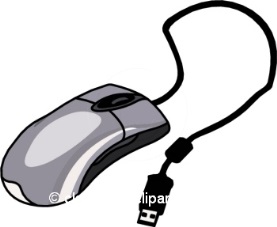 Borrow: يستعير  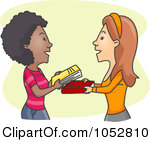 Press: يضغط      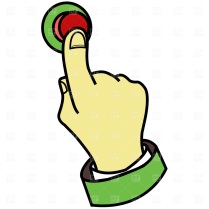 Button: زر     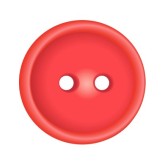 Try: يحاول             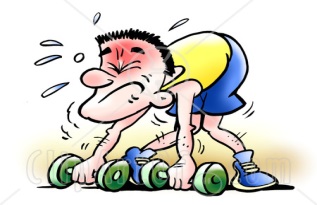 Choose:   يختار       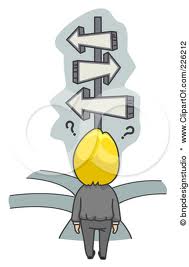 Mobile phone: الهاتف النقال 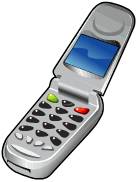 Remote control: جهاز التحكم عن بعد 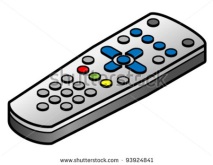 Keyboard: لوحة المفاتيح 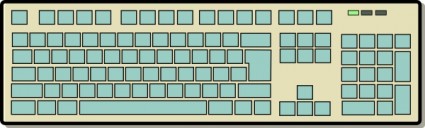 